В соответствии с Законом Красноярского края от 01.12.2014 №7-2884 «О некоторых вопросах организации органов местного самоуправления в Красноярском крае», статьями 25, 32 Устава города Сосновоборска, статьей 26 Регламента Сосновоборского городского Совета депутатов, утвержденного решением Сосновоборского городского Совета депутатов от 25 мая 2016 г. № 8/44-р, по результатам проведенного голосования по кандидатурам, представленным комиссией по проведению конкурса по отбору кандидатур на должность Главы города Сосновоборска (протокол конкурсной комиссии от 17.04.2020), Сосновоборский городской Совет депутатов Р Е Ш И Л:Избрать Главой города Сосновоборска Кудрявцева Алексея Сергеевича.Определить днем вступления в должность и начала полномочий избранного Главы города 07 мая 2020 г. Решение вступает в силу в день, следующий за днем его принятия.4. Решение опубликовать в городской газете «Рабочий».Председатель Сосновоборскогогородского Совета депутатов						           Б.М.Пучкин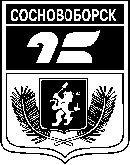 СОСНОВОБОРСКИЙ ГОРОДСКОЙ СОВЕТ ДЕПУТАТОВРЕШЕНИЕ24 апреля 2020 г.                                                                                      № 53/208-рг. СосновоборскОб избрании Главы города Сосновоборска